Jarosław, dnia…………………….-------------------------------------------------                                  /pieczęć firmowa spółdzielni socjalnej/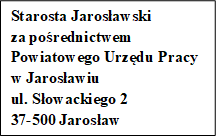 WNIOSEK  O ZAWARCIE UMOWY O REFUNDACJĘ OPŁACONYCH SKŁADEK NA UBEZPIECZENIE SPOŁECZNEna zasadach określonych w ustawie z dnia 27 kwietnia 2006 r. o spółdzielniach socjalnych 
oraz w Rozporządzeniu Ministra Rodziny, Pracy i Polityki Społecznej z dnia 8 czerwca 2018 r. w sprawie wzoru wniosku spółdzielni socjalnej o zwrot opłaconych składek oraz trybu dokonywania ich zwrotuWniosek należy wypełnić w sposób czytelny wpisując treść w każdym do tego wyznaczonym punkcie wniosku. Wszelkie poprawki należy dokonywać poprzez skreślenie, zaparafowanie i podanie daty dokonania zmiany.Uwzględnieniu podlegał będzie jedynie wniosek prawidłowo sporządzony, złożony wraz z kompletem wymaganych dokumentów stanowiących podstawę przyznania refundacji.Nie należy modyfikować i usuwać elementów wniosku.Złożony wniosek nie podlega zwrotowi.	I. DANE WNIOSKODAWCYNazwa spółdzielni socjalnej: ……..………………………………………………………..………...Adres siedziby: …..…...……………………………………………………………………………....Adres i miejsce prowadzenia działalności gospodarczej: ………………………………...……………………………………………………………................Numer w krajowym rejestrze sądowym: …..…………………………………………….................Numer identyfikacji podatkowej NIP: ………………………………….…………………………..REGON: ……………………..…………………..… PKD: …………………..…….…………….........Data rozpoczęcia działalności przez spółdzielnię socjalną: …..……..……………..………………Stopa procentowa ubezpieczenia wypadkowego: ………..…………………………………....……Nazwa banku i numer rachunku bankowego: ……………………………………………………………...……………………………...……….…………..……………………………………………………………………………………………….Liczba członków spółdzielni socjalnej …………… wg stanu na dzień: ….…..…………………..Imię i nazwisko oraz stanowisko osoby(osób) upoważnionej(-ych) do podpisania umowy i do składania  oświadczenia woli w imieniu spółdzielni socjalnej:…………………………………………………………………………………………………….…...…………………………………………..…………………………………………………….…………….Telefon, e-mail:……………………………………………….………….……………………….…II. INFORMACJE DOTYCZĄCE FINANSOWANIA SKŁADEKWnioskowany okres refundacji: od ….…..…...….………...…… do ………....…………..….….….Liczba członków spółdzielni, których składki będą podlegać zwrotowi: …………………...……..III. DANE CZŁONKÓW SPÓŁDZIELNI, KTÓRYCH SKŁADKI NA UBEZPIECZENIA SPOŁECZNE PODLEGAĆ BĘDĄ ZWROTOWI:CZŁONEK SPÓŁDZIELNI SOCJALNEJ – stronę należy powielać w przypadku większej ilości członkówImię i nazwisko: …………………………………………………………………………..…………..PESEL: …………………………………………………………………………………….…………Okres, na który został zawarty stosunek pracy między spółdzielnią socjalną a członkiem, nawiązany na podstawie spółdzielczej umowy o pracę oraz w formach określonych w art. 201 ustawy z dnia 16 września 1982 r. – Prawo spółdzielcze lub pracownikiem będącym osobą, o której mowa w art. 4 ust. 1 ustawy z dnia 27 kwietnia 2006 r. o spółdzielniach socjalnych: ………………...………………………………………………Przynależność osoby przed przystąpieniem do spółdzielni socjalnej (właściwe zaznaczyć): osoba bezrobotna w rozumieniu art. 2 ust. 1 pkt 2 ustawy z dnia 20 kwietnia 2004 r. o promocji zatrudnienia i instytucjach rynku pracy, osoba, o której mowa w art. 2 pkt 1a i 1b ustawy z dnia 13 czerwca 2003 r. o zatrudnieniu socjalnym, osoba niepełnosprawna w rozumieniu ustawy z dnia 27 sierpnia 1997 r. o rehabilitacji zawodowej i społecznej oraz zatrudnianiu osób niepełnosprawnych, osoby do 30. roku życia oraz po ukończeniu 50. roku życia, posiadające status osoby poszukującej pracy, bez zatrudnienia w rozumieniu ustawy z dnia 20 kwietnia 2004 r. o promocji zatrudnienia i instytucjach rynku pracy, osoby, o których mowa w art. 49 pkt 7 ustawy z dnia 20 kwietnia 2004 r. o promocji zatrudnienia i instytucjach rynku pracy, osoby poszukujące pracy niepozostające w zatrudnieniu lub niewykonujące innej pracy zarobkowej, osoby usamodzielniane, o których mowa w art. 140 ust. 1 i 2 ustawy z dnia 9 czerwca 2011 r. o wspieraniu rodziny i systemie pieczy zastępczej.Data przystąpienia do spółdzielni socjalnej: ………………………………………………………..Podstawa wymiaru składek na ubezpieczenia społeczne: ………………………………………….Wysokość składki:- emerytalnej: …………………………………………………………………………………………….- rentowej: ………………………………………………………………………………..........................- chorobowej: ………………………………………………………………………………….................- wypadkowej: …………………………………………………………………………............................Maksymalna wnioskowana kwota za cały okres refundacji ………………………………….………..…Wymagane załączniki do wniosku:Dokumenty potwierdzające podstawę i formę prawną Wnioskodawcy tj. kserokopia odpisu z Krajowego Rejestru Sądowego (ważna przez okres 3 miesięcy od daty wydania lub aktualizacji) lub wydruk ze strony internetowej Ministerstwa Sprawiedliwości (www.ms.gov.pl), Kserokopia statutu spółdzielni socjalnej,Kserokopie spółdzielczych umów o pracę lub dokumentów potwierdzających zatrudnienie w formach określonych w art. 201 ustawy z dnia 16 września 1982 r. – Prawo spółdzielcze,Oświadczenie wnioskodawcy – Załącznik nr 1,Oświadczenie wnioskodawcy o otrzymanej pomocy de minimis, o którym mowa w art. 37 ustawy z dnia 30 kwietnia 2004 r. o postępowaniu w sprawach dotyczących pomocy publicznej – Załącznik nr 2,Formularz informacji przedstawianych przy ubieganiu się o pomoc de minimis w oparciu o rozporządzenie Rady Ministrów z dnia 29 marca 2010 r. w sprawie zakresu informacji przedstawianych przez podmiot ubiegający się o pomoc de minimis.UWAGA: Wszystkie kserokopie wymaganych załączników muszą być poświadczone za zgodność z oryginałem przez Wnioskodawcę w następujący sposób: za zgodność z oryginałem, data, czytelny podpis składającego wniosek.Wiarygodność informacji podanych we wniosku i załączonych do niego dokumentach stwierdzam/y własnoręcznym podpisem.Załącznik nr 1 do wniosku o zawarcie umowy  o zwrot opłaconych składek na ubezpieczenie społeczne   OŚWIADCZENIE SPÓŁDZIELNI SOCJALNEJ Oświadczam, że: jestem / nie jestem* beneficjentem pomocy w rozumieniu przepisów ustawy z dnia 
30 kwietnia 2004 r. o postępowaniu w sprawach dotyczących pomocy publicznej ,prowadzę / nie prowadzę* działalność gospodarczą w rozumieniu przepisów prawa wspólnotowego,zatrudniam / nie zatrudniam* co najmniej jednego pracownika (zatrudnienie oznacza wykonywanie pracy na podstawie stosunku pracy, stosunku służbowy oraz umowy o pracę nakładczą), zalegam / nie zalegam* z opłacaniem w dniu złożenia wniosku: wynagrodzeń pracownikom, należnych składek na ubezpieczenie społeczne, należnych składek na ubezpieczenie zdrowotne,należnych składek na Fundusz Pracy i Fundusz Gwarantowanych Świadczeń Pracowniczych, innych danin publicznych,  prowadzę / nie prowadzę* działalność w zakresie podstawowej produkcji produktów rolnych (zgodnie z Rozporządzeniem Komisji (UE) Nr 1408/2013 z dnia 18 grudnia 2013 r. w sprawie stosowania art. 107 i 108 Traktatu o funkcjonowaniu Unii Europejskiej do pomocy de minimis, w przypadku prowadzenia działalności w powyższym zakresie należy załączyć informację, czy zapewniona jest rozdzielność rachunkowa z pozostałym rodzajem prowadzonej działalności gospodarczej i w jaki sposób),prowadzę / nie prowadzę* działalność w sektorze drogowego transportu towarów, 
(w przypadku prowadzenia działalności w powyższym zakresie należy załączyć informację, czy zapewniona jest rozdzielność rachunkowa z pozostałym rodzajem prowadzonej działalności gospodarczej i w jaki sposób),prowadzę / nie prowadzę* działalność w zakresie produkcji, przetwórstwa, wprowadzania do obrotu produktów rybołówstwa i akwakultury (zgodnie z Rozporządzeniem Komisji (UE) Nr 717/2014 z dnia 27 czerwca 2014 r. w sprawie stosowania art. 107 i 108 Traktatu o funkcjonowaniu Unii Europejskiej do pomocy de minimis w sektorze rybołówstwa i akwakultury, (w przypadku prowadzenia działalności w powyższym zakresie należy załączyć informację, czy zapewniona jest rozdzielność rachunkowa z pozostałym rodzajem prowadzonej działalności gospodarczej i w jaki sposób), otrzymałem / nie otrzymałem* w roku w którym ubiegam się o pomoc oraz w ciągu dwóch poprzedzających go lat pomoc(y) de minimis, otrzymałem / nie otrzymałem* w roku w którym ubiegam się o pomoc oraz w ciągu dwóch poprzedzających go lat pomoc(y) de minimis w rolnictwie, otrzymałem / nie otrzymałem* w roku w którym ubiegam się o pomoc oraz w ciągu dwóch poprzedzających go lat pomoc(y) de minimis w sektorze rybołówstwa i akwakultury, otrzymałem / nie otrzymałem* pomoc(y) publiczną(ej) w odniesieniu do tych samych kosztów kwalifikujących się do objęcia pomocą na pokrycie których ma być przeznaczona pomoc de minimis lub pomoc de minimis w rolnictwie lub pomoc de minimis w sektorze rybołówstwa i akwakultury, otrzymałem / nie otrzymałem* pomoc(y) publiczną(ej) dla tego samego środka finansowania ryzyka, która kumuluje się z pomoc de minimis lub pomocą de minimis w rolnictwie lub pomocą de minimis w sektorze rybołówstwa i akwakultury, nie ciąży na mnie obowiązek zwrotu pomocy wynikający z decyzji Komisji Europejskiej uznającej pomoc za niezgodną z prawem, znana jest mi treść oraz spełniam warunki określone w:ustawie z dnia 27 kwietnia 2006 r. o spółdzielniach socjalnych, rozporządzeniu Ministra Rodziny, Pracy i Polityki Społecznej z dnia 8 czerwca 2018 r. w sprawie wzoru wniosku spółdzielni socjalnej o zwrot opłaconych składek oraz trybu dokonywania ich zwrotu, rozporządzeniu Komisji (UE) Nr 1407/2013 z dnia 18 grudnia 2013 r. w sprawie stosowania art. 107 i 108 Traktatu o funkcjonowaniu Unii Europejskiej do pomocy 
de minimis, rozporządzeniu Komisji (UE) Nr 1408/2013 z dnia 18 grudnia 2013 r. w sprawie stosowania art. 107 i 108 Traktatu o funkcjonowaniu Unii Europejskiej do pomocy 
de minimis w sektorze rolnym, rozporządzeniu Komisji (UE) Nr 717/2014 z dnia 27 czerwca 2014 r. w sprawie stosowania art. 107 i 108 Traktatu o funkcjonowaniu Unii Europejskiej do pomocy 
de minimis w sektorze rybołówstwa i akwakultury, zobowiązuję się do złożenia w dniu podpisania umowy o zwrot opłaconych składek na ubezpieczenie społeczne za członków spółdzielni socjalnej dodatkowych dokumentów i oświadczeń dotyczących pomocy publicznej lub pomocy de minimis ewentualnie uzyskanej w czasie pomiędzy złożeniem niniejszego wniosku a zawarciem umowy,zobowiązuję się do niezwłocznego powiadomienia PUP w Jarosławiu jeżeli w okresie od dnia złożenia wniosku o zawarcie umowy o zwrot opłaconych składek na ubezpieczenie społeczne do dnia podpisania przedmiotowej umowy zmianie ulegnie stan faktyczny lub prawny wskazany we wniosku. Załącznik nr 2 do wniosku o zawarcie umowy o zwrot opłaconych składek na ubezpieczenie społeczne   OŚWIADCZENIE WNIOSKODAWCY O OTRZYMANEJ POMOCY DE MINIMISJa ________________________________________________________________________/imię, nazwisko i stanowisko osoby reprezentującej wnioskodawcę/Reprezentujący ______________________________________________________________/nazwa i siedziba wnioskodawcy/Oświadczam, że w ciągu bieżącego roku oraz w ciągu 2 poprzedzających go lat podatkowych* nie otrzymałem  otrzymałem pomoc de minimis w następującej wysokości:Oświadczam, że:* nie otrzymałem otrzymałempomocy ze środków publicznych, w tym ze środków z budżetu Unii Europejskiej, udzielonej w odniesieniu do tych samych kosztów kwalifikowanych, na pokrycie których ma być przeznaczona pomoc de minimis.* zaznaczyć właściwą pozycję znakiem X_______________________________________________________________________________/miejscowość i data//podpis uprawnionej bądź upoważnionej osoby/_______________________________________________________________________________/miejscowość i data//podpis uprawnionej bądź upoważnionej osoby/L.p.Organ udzielającypomocyPodstawa prawna otrzymanej pomocyData udzielenia pomocydd-mm-rrrrNr programu pomocowego decyzji lub umowyForma pomocyWartość pomocy bruttoWartość pomocy bruttoL.p.Organ udzielającypomocyPodstawa prawna otrzymanej pomocyData udzielenia pomocydd-mm-rrrrNr programu pomocowego decyzji lub umowyForma pomocyPLNEURRazem  pomoc de minimis_______________________________________________________________________________/miejscowość i data//podpis uprawnionej bądź upoważnionej osoby/